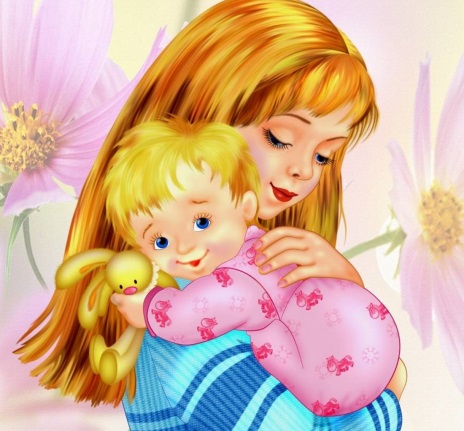 Музыкальные звуки очень нужны для развития грудных детей. Музыка может исцелять, и это нам может наглядно доказать достаточно часто используемая звукотерапия.Музыка может вызывать бурю эмоций. Одни из музыкальных произведений могут повысить жизненный тонус, а другие помочь успокоиться и расслабиться.Учёными уже установлено, что правильно подобранная музыка способна благоприятно влиять на мозг человека и его нервную систему. А работа клеток головного мозга вообще основана на передаче импульсов всему организму, которые передаются частенько с помощью акустических сигналов.В большинстве случаев дети лучше всего воспринимают высокие частоты, так как они благоприятно воздействуют на человека.Именно поэтому, для того, чтобы привлечь внимание ребёнка, мать инстинктивно повышает голос, общаясь со своим малышом.Изначально, только благодаря высоким частотам, ребёнок начинает воспринимать окружающие его звуки, голоса родителей и определённое звучание музыки.Можно, без сомнения, сказать, что человеческий голос самый уникальный музыкальный инструмент. С первых дней после рождения для малыша предпочтительно подбирать произведения, которые исполняются с помощью минимального количества инструментов.Лучше всего такому маленькому ребёнку начинать слушать музыку, звучащую в основном в верхних октавах. Недаром старинные детские и колыбельные песенки старались исполнять высоким голосом под тихую спокойную музыку.Вы должны знать, что даже если у вас нет голоса и слуха, вашему ребёнку просто необходимо слышать, как вы поёте. Слыша ваш голос, младенец достаточно быстро расслабляется, и начинает чувствовать себя более уверенно, комфортно и спокойно, что очень благоприятно отражается на его сне и поведении.Когда вы вечером укладываете ребёнка спать, можно постоянно использовать различные повторяющиеся мелодии, которые необходимо подобрать таким образом, чтобы они влияли успокоительно и имели расслабляющее воздействие на вашего малыша.Выбранная музыка должна быть тихой, так как слух ребёнка значительно острее слуха взрослого человека.